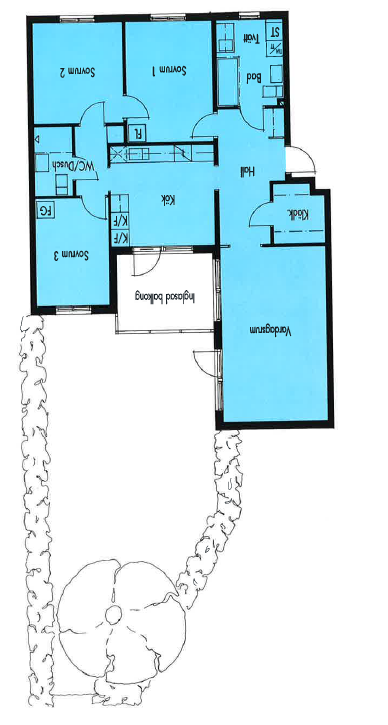 Smeden4 r.o.k med balkong och trädgård99 kvm 